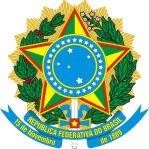 SERVIÇO PÚBLICO FEDERALCONSELHO REGIONAL DE ENGENHARIA E AGRONOMIA DE MATO GROSSO – CREA/MTAnexo IIIAEdital de Seleça˜o Pú´blica de Projetos de Patrocí´nio CREA/MT nº 001/2021Relato´rio de Execúça˜o de Patrocínio de EventoDados do Contrato de PatrocínioAvaliação do Evento PatrocinadoIdentificação do objeto do projetoDados da Organização do EventoProgramação Final do EventoProgramação definitiva, incluindo as atividades, os temas abordados e os nomes dos palestrantes/personalidades que compareceram ao eventoCusto Final do EventoCusto total verificado após realização do projetoContrapartidas ExecutadasMarque um X e detalhe as contrapartidas de comunicação concedidas ao CREA/MT, informando obrigatoriamente aquelas que foram oferecidas no Plano de Trabalho de Patrocínio.InstruçõesRelação de Anexos EnviadosRelacione todos os aquivos digitais encaminhados para comprovar a execução das contrapartidas e das despesas pagas com a cota de patrocínio, conforme orientação sobre a forma de comprovação correpondente.DECLARAÇÃO DE AUTENTICIDADE(Usar papel timbrado do patrocinado)(Nome completo da pessoa jurídica), inscrita no CNPJ sob o n° (número-dígito), declara(o), sob as penas da lei, que são autênticas todas as cópias dos documentos fiscais, apresentadas ao Conselho Regional de Engenharia e Agronomia de Mato Grosso - CREA/MT, para fins de prestação de contas, referente aos recursos financeiros recebidos e à execução das contrapartidas de comunicação, conforme Contrato nº (número/ano), assinado em (dia/mês/ano).Assinatura do(s) Representante(s) Legal(is) da ContratadaCarimbo da InstituiçãoDados do(s) representante(s) legal(is) da pessoa jurídicaNome completoCPF nº (número-dígito) RG nº (número)Base Legal: art. 225 do Código Civil e art. 304 do Código PenalObservação: esta declaração deverá ser assinada por todos os representantes legais da pessoa jurídica, de acordo com seu Contrato Social.Contrato nºContrato nºProcesso nºRazão Social da pessoa jurídica contratadaRazão Social da pessoa jurídica contratadaCNPJTelefoneWeb siteE-mailRepresentante legalRepresentante legalCPFTelefoneCelularE-mailResponsável pelo projeto de patrocínioResponsável pelo projeto de patrocínioCargoTelefoneCelularE-mailIdentificação do eventoInforme o nome do evento, objeto do projeto, incluindo número da edição, se houverIdentificação do eventoInforme o nome do evento, objeto do projeto, incluindo número da edição, se houverIdentificação do eventoInforme o nome do evento, objeto do projeto, incluindo número da edição, se houverIdentificação do eventoInforme o nome do evento, objeto do projeto, incluindo número da edição, se houverPeríodoLocalCidadeEstadoDescriçãoDescreva o evento realizado e suas especificações técnicas e, no caso de divergências em relação ao projeto inicial, incluindo alteração de data e local, justifique e enumere as soluções adotadas.DescriçãoDescreva o evento realizado e suas especificações técnicas e, no caso de divergências em relação ao projeto inicial, incluindo alteração de data e local, justifique e enumere as soluções adotadas.DescriçãoDescreva o evento realizado e suas especificações técnicas e, no caso de divergências em relação ao projeto inicial, incluindo alteração de data e local, justifique e enumere as soluções adotadas.DescriçãoDescreva o evento realizado e suas especificações técnicas e, no caso de divergências em relação ao projeto inicial, incluindo alteração de data e local, justifique e enumere as soluções adotadas.ObjetivoApresente e avalie os resultados alcançados com a realização do evento e, no caso de divergências em relação ao projeto inicial, justifique os impactos observadosObjetivoApresente e avalie os resultados alcançados com a realização do evento e, no caso de divergências em relação ao projeto inicial, justifique os impactos observadosObjetivoApresente e avalie os resultados alcançados com a realização do evento e, no caso de divergências em relação ao projeto inicial, justifique os impactos observadosObjetivoApresente e avalie os resultados alcançados com a realização do evento e, no caso de divergências em relação ao projeto inicial, justifique os impactos observadosPúblico-alvo atingido(     ) Profissionais (	) Docentes (	) Estudantes (	) Empresários (	) Administradores Públicos (	) Outros Informe o público-alvo efetivamente atingido pelo projeto e, no caso de divergências em relação ao projeto inicial, justifique as possíveis causasPúblico-alvo atingido(     ) Profissionais (	) Docentes (	) Estudantes (	) Empresários (	) Administradores Públicos (	) Outros Informe o público-alvo efetivamente atingido pelo projeto e, no caso de divergências em relação ao projeto inicial, justifique as possíveis causasPúblico-alvo atingido(     ) Profissionais (	) Docentes (	) Estudantes (	) Empresários (	) Administradores Públicos (	) Outros Informe o público-alvo efetivamente atingido pelo projeto e, no caso de divergências em relação ao projeto inicial, justifique as possíveis causasPúblico-alvo atingido(     ) Profissionais (	) Docentes (	) Estudantes (	) Empresários (	) Administradores Públicos (	) Outros Informe o público-alvo efetivamente atingido pelo projeto e, no caso de divergências em relação ao projeto inicial, justifique as possíveis causasAbrangência do temaDescreva o atendimento da expectativa do público-alvo participante em face do tema abordado no eventoAbrangência do temaDescreva o atendimento da expectativa do público-alvo participante em face do tema abordado no eventoAbrangência do temaDescreva o atendimento da expectativa do público-alvo participante em face do tema abordado no eventoAbrangência do temaDescreva o atendimento da expectativa do público-alvo participante em face do tema abordado no eventoQuantidade de participantes efetivamente credenciados no evento   (	)Quantidade de participantes efetivamente credenciados no evento   (	)Quantidade de participantes efetivamente credenciados no evento   (	)Quantidade de participantes efetivamente credenciados no evento   (	)Itens verificados após realização do evento patrocinadoItens verificados após realização do evento patrocinadoItens verificados após realização do evento patrocinadoItens verificados após realização do evento patrocinadoNº palestrasNº palestrasNº palestrasNº participantesNº participantesNº participantesNº empresas expositorasNº empresas expositorasNº empresas expositorasParcerias que apoiaram a realização do evento patrocinadoParcerias que apoiaram a realização do evento patrocinadoParcerias que apoiaram a realização do evento patrocinadoParcerias que apoiaram a realização do evento patrocinadoIdentificação do parceiroTipo de parceria(patrocínio, apoio, parceria)Estágio das negociações(confirmada)Valor repassado(R$)R$ Total de Parcerias formalizadasR$ Total de Parcerias formalizadasR$ Total de Parcerias formalizadasAvaliação do custo do projetoAvalie os custos finais do projeto e justifique possíveis alterações relativas às despesas inicialmente previstasAvaliação do custo do projetoAvalie os custos finais do projeto e justifique possíveis alterações relativas às despesas inicialmente previstasAvaliação do custo do projetoAvalie os custos finais do projeto e justifique possíveis alterações relativas às despesas inicialmente previstasElementosInformar valores investidos na realização do eventoR$ realizado% do elemento sobre o custo total do eventoInfraestrutura e logísticaRecursos humanosDivulgaçãoOutrosTotal investido no eventoR$100%Itens de despesa realizadaInformar itens custeados com a cota de patrocínioR$ utilizadoComprovantes das despesasNota fiscal, outrosCota de Patrocínio do CREA/MTR$ concedido% da cota de patrocínio sobre custo total do eventoObjeto patrocinado: eventoATipo de Contrapartida: Imagem-inserção da logomarcaTipo de Contrapartida: Imagem-inserção da logomarcaTipo de Contrapartida: Imagem-inserção da logomarcaTipo de Contrapartida: Imagem-inserção da logomarcaTipo de Contrapartida: Imagem-inserção da logomarcaAElemento de mídiaMarque XItemDetalhamentoForma de comprovação1Peças gráficas impressas de divulgaçãoAdesivosQuant:Arquivo digital de fotos do item e notafiscal comprovando a quantidade1Peças gráficas impressas de divulgaçãoCartazesQuant:Arquivo digital de fotos do item e notafiscal comprovando a quantidade1Peças gráficas impressas de divulgaçãoCertificadosQuant:(alinhada ao nº de participantes)Arquivo digital de fotos do item e nota fiscal comprovando a quantidade1Peças gráficas impressas de divulgaçãoCrachásQuant:(alinhada ao nº de participantes)Arquivo digital de fotos do item e nota fiscal comprovando a quantidade1Peças gráficas impressas de divulgaçãoFoldersQuant:(alinhada ao nº de participantes)Arquivo digital de fotos do item e nota fiscal comprovando a quantidade1Peças gráficas impressas de divulgaçãoOutrosQuant:Arquivo digital de fotos do item e notafiscal comprovando a quantidade2Peças audiovisuais de divulgaçãoLocuçãoPúblico para quem foi anunciado:Nº de menções:Arquivo digital de vídeo que comprove o item, divulgando a marca do CREA/MT entre os patrocinadores2Peças audiovisuais de divulgaçãoDocumentárioPúblico para quem foi anunciado:Nº de menções:Arquivo digital do item com a exposição damarca do CREA/MT entre os patrocinadores2Peças audiovisuais de divulgaçãoMaking offPúblico para quem foi anunciado:Nº de veiculações:Arquivo digital do item com a exposição da marca do CREA/MT entre os patrocinadores2Peças audiovisuais de divulgaçãoVídeo do eventoPúblico para quem foi anunciado:Nº de veiculações:Arquivo digital do item com a exposição damarca do CREA/MT entre os patrocinadores2Peças audiovisuais de divulgaçãoOutrosArquivo digital do item com a exposição da marca do CREA/MT entre os patrocinadores3Peças eletrônicas de divulgaçãoConvites eletrônicosQuant:Público para quem foi anunciado:Arquivo digital (print screen) da lista de e- mail enviado e do item com a exposição da marca do CREA/MT entre ospatrocinadores.3Peças eletrônicas de divulgaçãoE-mail marketingQuant:Público para quem foi anunciado:Arquivo digital (print screen) da lista de e- mail enviado e do item com a exposição da marca do CREA/MT entre os patrocinadores.O envio do layout não serve como comprovante.3Peças eletrônicas de divulgaçãoHot siteEndereço da página com a exposição da marca do CREA/MT entre os patrocinadores.Nº de acessos ao site.3Peças eletrônicas de divulgaçãoNewslettersPúblico para quem foi anunciado:Nº de edições enviadas:Arquivo digital de imagem (print screen) de cada newsletter enviada contendo a marca do CREA/MT.O envio do layout não serve como comprovante.3Peças eletrônicas de divulgaçãoOutrosEndereço da página ou arquivo digital do item com a exposição da marca doCREA/MT entre os patrocinadores4Peças publicitárias de mídia impressaAnúncios veiculados em jornaisNome do jornal: Formato: Período:Nº de anúncios/matérias publicados:Arquivo digital de foto da página inteira do jornal com o anúncio contendo a exposição da marca CREA/MT.Informação em papel timbrado e assinado pela empresa acerca da tiragem e do número de anúncios/matérias publicados.4Peças publicitárias de mídia impressaAnúncios veiculados em revistasNome da publicação: Formato:Período:Nº de anúncios/matérias publicados:Arquivo digital de foto da página inteira da revista com anúncio contendo a exposição da marca CREA/MT.Informação em papel timbrado e assinado pela empresa acerca da tiragem e do número de anúncios/matérias publicados.4Peças publicitárias de mídia impressaOutrosNome da publicação: Formato:Período:Arquivo digital de foto da página inteira da mídia com anúncio contendo a exposição da marca CREA/MT5Peças publicitárias de mídia televisiva e radiofônicaAnúncios em TV abertaNome do veículo: Tipo:Período: Horário:Nº de inserções realizadas:Arquivo digital do VT gravado e cópia do mapa de veiculação em papel timbrado e assinado pela emissora.Informação em papel timbrado e assinado pela empresa acerca do alcance e do número de inserções realizadas.5Anúncios em TV fechadaNome do veículo: Tipo:Período: Horário:Nº de inserçõesrealizadas:Arquivo digital do VT gravado e cópia do mapa de veiculação em papel timbrado e assinado pela emissora.Informação em papel timbrado e assinado pela empresa acerca do alcance e donúmero de inserções realizadas.5Anúncios em rádioNome do veículo: Tipo:Período: Horário:Nº de inserçõesrealizadas:Arquivo digital do anúncio e cópia do mapa de irradiação em papel timbrado e assinado pela emissora.Informação em papel timbrado e assinado pela empresa acerca do alcance e donúmero de inserções realizadas.5OutrosNome do veículo: Tipo:Período: Horário:Arquivo digital do anúncio veiculado6Peças publicitárias de mídia eletrônica ou onlineBannersNome do site: Período:Arquivo digital da imagem (print screen) de cada item contendo a marca do CREA/MT.Informação do sistema acerca do número de cliques realizados.O envio do layout não serve como comprovante.6Peças publicitárias de mídia eletrônica ou onlineHalf bannersNome do site: Período:Arquivo digital da imagem (print screen) de cada item contendo a marca do CREA/MT.Informação do sistema acerca do número de cliques realizados.O envio do layout não serve comocomprovante6Peças publicitárias de mídia eletrônica ou onlineSuper bannersNome do site: Período:Arquivo digital da imagem (print screen) de cada item contendo a marca do CREA/MT.Informação do sistema acerca do número de cliques realizados.O envio do layout não serve como comprovante6Peças publicitárias de mídia eletrônica ou onlineOutrasNome do site: Período:Arquivo digital da imagem (print screen) de cada item contendo a marca do CREA/MT.O envio do layout não serve como comprovante7Peças publicitárias de mídia exterior ou não mídiaBusdoorsTipo: Período:Nº de veiculações:Arquivo digital de fotos do item e o mapa de exibição em papel timbrado, assinado pela exibidoraInformação em papel timbrado e assinadopela empresa acerca do alcance e do número de veiculações realizadas.7Peças publicitárias de mídia exterior ou não mídiaMobiliário urbanoTipo: Período:Nº de veiculações:Arquivo digital de fotos do item e o mapa de exibição em papel timbrado, assinado pela exibidora.Informação em papel timbrado e assinadopela empresa acerca do alcance e do número de veiculações realizadas.7Peças publicitárias de mídia exterior ou não mídiaOutdoorsTipo: Período:Nº de veiculações:Arquivo digital de fotos do item e o mapa de exibição em papel timbrado, assinado pela exibidora.Informação em papel timbrado e assinadopela empresa acerca do alcance e do número de veiculações realizadas.7Peças publicitárias de mídia exterior ou não mídiaPainéis de ruaTipo: Período:Nº de veiculações:Arquivo digital de fotos do item e o mapa de exibição em papel timbrado, assinado pela exibidora.Informação em papel timbrado e assinadopela empresa acerca do alcance e do número de veiculações realizadas.7Peças publicitárias de mídia exterior ou não mídiaOutrosTipo: Período:Nº de veiculações:Arquivo digital de fotos do item e o mapa de exibição em papel timbrado, assinado pela exibidora.Informação em papel timbrado e assinado pela empresa acerca do alcance e do número de veiculações realizadas.8Peças de sinalizaçãoBackdropsQuant:(alinhada ao nº de participantes)Arquivo digital de fotos do item e nota fiscal comprovando a quantidade8Peças de sinalizaçãoBannersQuant:(alinhada ao nº de participantes)Arquivo digital de fotos do item e nota fiscal comprovando a quantidade8Peças de sinalizaçãoTesteirasQuant:(alinhada ao nº de participantes)Arquivo digital de fotos do item e nota fiscal comprovando a quantidade8Peças de sinalizaçãoTotensQuant:(alinhada ao nº de participantes)Arquivo digital de fotos do item e nota fiscal comprovando a quantidade8Peças de sinalizaçãoOutrosQuant:Arquivo digital de fotos do item e notafiscal comprovando a quantidade9Peças promocionaisAgendaQuant:(alinhada ao nº de participantes)Arquivo digital de fotos do item e nota fiscal comprovando a quantidade9Peças promocionaisBloco de notasQuant:(alinhada ao nº de participantes)Arquivo digital de fotos do item e nota fiscal comprovando a quantidade9Peças promocionaisCanetasQuant:(alinhada ao nº de participantes)Arquivo digital de fotos do item e nota fiscal comprovando a quantidade9Peças promocionaisPastaQuant:(alinhada ao nº de participantes)Arquivo digital de fotos do item e nota fiscal comprovando a quantidade9Peças promocionaisOutrosQuant:Arquivo digital de fotos do item e notafiscal comprovando a quantidade10Divulgação em redes sociaisPostagensNome da rede social: Nº de postagens:Arquivo digital com imagem (print screen) de cada item contendo a marca do CREA/MT e o número de curtidas.O envio do layout não serve como comprovante.BTipo de Contrapartida: Imagem-citação ou mençãoTipo de Contrapartida: Imagem-citação ou mençãoTipo de Contrapartida: Imagem-citação ou mençãoTipo de Contrapartida: Imagem-citação ou mençãoTipo de Contrapartida: Imagem-citação ou mençãoBElemento de mídiaMarque XItemDescriçãoForma de comprovação1Citação do CREA/MT durante a realização do eventoCitação por mestre de cerimôniasPúblico para quem foi anunciado:Nº de menções:Arquivo digital de vídeo que comprove o item, citando a marca do CREA/MT entre os patrocinadores.Vídeo deve mostrar a plateia.Informação acerca do público e o número de menções realizadas.1Citação do CREA/MT durante a realização do eventoMenção em sistema de som do localPúblico para quem foi anunciado:Nº de menções:Arquivo digital de vídeo que comprove o item, citando a marca do CREA/MT entre os patrocinadores.Informação acerca do público e o número de menções realizadas.1Citação do CREA/MT durante a realização do eventoCitação em entrevistasArquivo digital de vídeo que comprove o item, citando a marca do CREA/MT entre os patrocinadores.Informação acerca do entrevistado e o número de entrevistas realizadas.1Citação do CREA/MT durante a realização do eventoOutrasArquivo digital de vídeo que comprove oitem, citando a marca do CREA/MT entre os patrocinadores2Citação do CREA/MT em mídias radiofônicasCitação do CREA/MT em spot de rádioNº de citações:Arquivo digital do SPOT e cópia do mapa de irradiação em papel timbrado e assinado pela emissora.Informação em papel timbrado e assinadopela empresa acerca do alcance e do número de citações realizadas.2Citação do CREA/MT em mídias radiofônicasCitação do CREA/MT em merchandisingNº de citações:Arquivo digital da imagem do item e cópia do mapa de irradiação em papel timbrado e assinado pela emissora.Informação em papel timbrado e assinadopela empresa acerca do alcance e do número de citações realizadas.2Citação do CREA/MT em mídias radiofônicasCitação do CREA/MT em carro de somNº de citações:Arquivo digital de áudio que comprove o item, citando a marca do CREA/MT entre os patrocinadores.Informação em papel timbrado e assinadopela empresa acerca do alcance e do número de citações realizadas.2Citação do CREA/MT em mídias radiofônicasOutrasArquivo digital de áudio que comprove o item, citando a marca do CREA/MT entre os patrocinadores3Citação do CREA/MT em releases e materiais distribuídos à imprensaReleases e materiais distribuídos à imprensaArquivo digital de (print screen) com a comprovação do envio do release aos veículos.Arquivo digital de matérias veiculadas pela imprensa que comprove o item, citando amarca do CREA/MT entre os patrocinadores4Exibição de vídeo do CREA/MT durante o evento ou exposiçãoExibição de vídeoArquivo digital de vídeo que comprove o item, citando a marca do CREA/MT entre os patrocinadores. Vídeo deve mostrar a plateia.5Inserção de texto institucional ou anúncio do CREA/MT em publicações do eventoInserção de texto ou anúncio do CREA/MTem publicações do evento/exposiçãoExemplar original da publicação5Inserção de texto institucional ou anúncio do CREA/MT em publicações do eventoInserção de texto ou anúncio do CREA/MT em catálogos doevento/exposiçãoExemplar original da publicação5Inserção de texto institucional ou anúncio do CREA/MT em publicações do eventoOutrasCTipo de Contrapartida: NegocialTipo de Contrapartida: NegocialTipo de Contrapartida: NegocialTipo de Contrapartida: NegocialTipo de Contrapartida: NegocialCElemento de mídiaMarque XItemDescriçãoForma de comprovação1Distribuição ou instalação de materiais de divulgação do CREA/MTInclusão de folhetos do CREA/MT nas pastas dos participantesArquivo digital de foto da pasta dos participantes contendo o material do CREA/MT1Distribuição ou instalação de materiais de divulgação do CREA/MTDistribuição de folhetos do CREA/MT aos participantesArquivo digital de foto que comprove o item1Distribuição ou instalação de materiais de divulgação do CREA/MTAutorização para instalação de totens doCREA/MTArquivo digital de foto que comprove que o item foi instalado no evento1Distribuição ou instalação de materiais de divulgação do CREA/MTAutorização para instalação de banners do CREA/MTArquivo digital de foto que comprove que o item foi instalado no evento1Distribuição ou instalação de materiais de divulgação do CREA/MTOutras2Participação de representantes do CREA/MT na programação do eventoParticipação de representante do CREA/MT na mesa de aberturaArquivo digital de fotos ou de vídeo do representante do CREA/MT na mesa de abertura2Participação de representantes do CREA/MT na programação do eventoParticipação de representante doCREA/MT em palestraArquivo digital de fotos ou de vídeo do representante do CREA/MT comopalestrante2Participação de representantes do CREA/MT na programação do eventoParticipação de representante do CREA/MT em painelArquivo digital de fotos ou de vídeo do representante do CREA/MT no painel2Participação de representantes do CREA/MT na programação do eventoParticipação de representante doCREA/MT em outro item da programaçãoArquivo digital de fotos ou de vídeo do representante do CREA/MT na programação3Cessão de convites e inscriçõesCessão de convites e inscriçõesArquivo digital de imagem (print screen) do e-mail ou de foto do ofício assinado pela patrocinada que comprove a cessão dosconvites ou inscrições4Cessão de mailing do eventoCessão de mailing do evento/projetoO participante deve autorizar a cessão do mailing ao patrocinadorArquivo digital com as informações.5Cessão de estandeCessão de estande commontagem básicaDimensão:	m2Arquivo digital de fotos do estande emdiferentes ângulosDTipo de Contrapartida: SustentabilidadeTipo de Contrapartida: SustentabilidadeTipo de Contrapartida: SustentabilidadeTipo de Contrapartida: SustentabilidadeTipo de Contrapartida: SustentabilidadeDElemento de mídiaMarque XItemDescriçãoForma de comprovação1Ações de caráter SocialDoação de produtos ou materiais do evento a instituições de caridade, cooperativasde reciclagemDeclaração da instituição, endereço da página com publicação de matéria ou arquivo digital de fotos ou de vídeo que comprovem o item2Ações de caráter AmbientalConfecção de material gráfico em papel com certificação FSC ouCERFLORNota fiscal de contratação dos serviços gráficos ou de aquisição do material gráfico com descrição do papel comcertificação FSC ou CERFLOR1Todas as informações acerca das contrapartidas executadas devem ser informadas no Relatório de Execução de Patrocínio, inclusive relação de participantes efetivamente credenciados.2A comprovação da execução das contrapartidas se dará através de arquivos digitais, conforme orientação apresentada, disponibilizados por e-mail (gco.fiscalizacao@CREA/MT.org.br), link para download (wetransfer.com, google drive, sendspace.com, etc.), DVD ou pen drive, referenciando o número do processo correspondente (Processo nº ).3A comprovação das despesas se dará através de arquivos digitais das notas fiscais ou de outros comprovantes legalmente aceitos (legíveis), atestados e datados, emitidos em nome da contratada, contendo no seu descritivo o serviço prestado relacionados ao objeto do patrocínio, disponibilizados por e-mail (gco.fiscalizacao@CREA/MT.org.br), referenciando o número do processo correspondente (Processo nº ).4Em nenhuma hipótese a contratada poderá aplicar os recursos financeiros em objeto diferente daquele acordado no Contrato.5Não serão aceitos comprovantes de despesas efetuadas com data anterior à assinatura do Contrato ou posterior à sua vigência.6A contratada deverá apresentar o Relatório de Execução de Patrocínio no prazo de até 30 (trinta) dias após a realização do objeto, conforme estipulado no Contrato.7Caso a contratada necessite de prazo maior que 30 (trinta) dias para apresentar o Relatório de Execução de Patrocínio, deverá solicitar alteração deste prazo por meio de ofício instruído com justificativa e dirigido ao Fiscal do contrato através do e-mail (gco.fiscalizacao@CREA/MT.org.br), referenciando o número do processo correspondente (Processo nº ).8A contratada deve manter em seu poder os documentos fiscais originais por 5 (cinco) anos.1...nLocal e DataAssinatura do representante(s) legal(is) da contratada